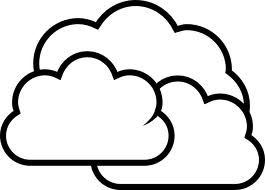 くもり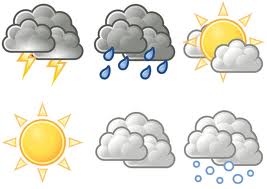 天気てんき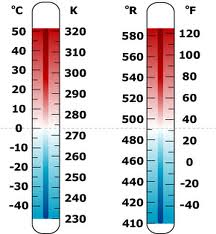 おんど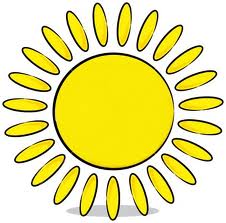 はれ雨あめ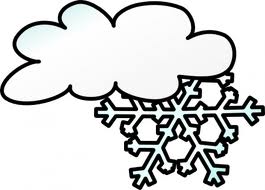 雪ゆき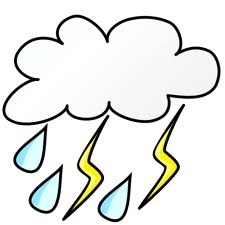 あらし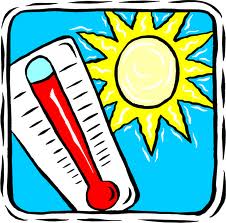 あつい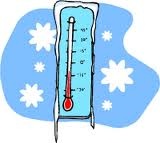 さむい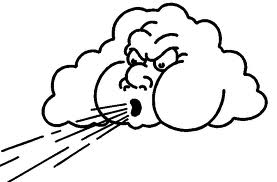 かぜ風